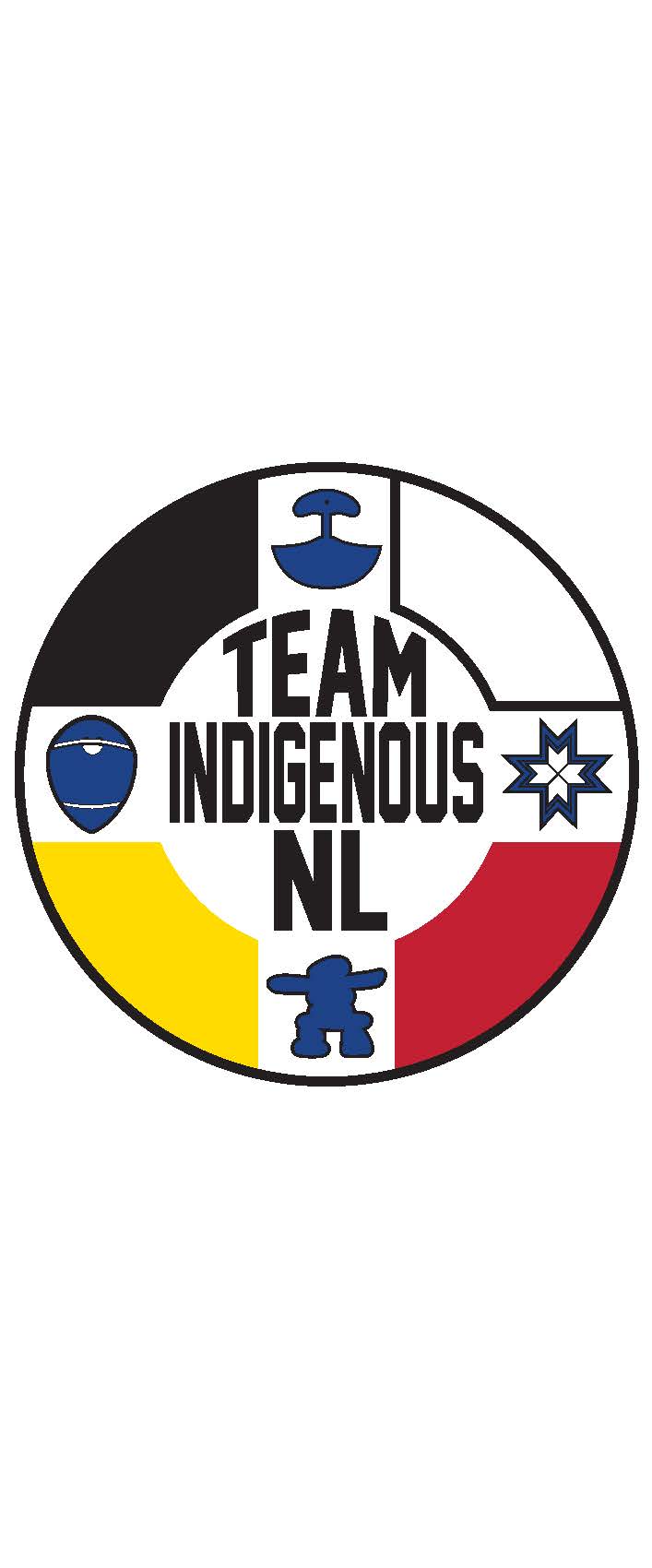 2020 North American Indigenous GamesJuly 12-18, 2020 HalifaxGood Day Everyone,The process is beginning to take shape for the Swim Team which is part of Team Indigenous NL. It will be a very exciting event to be part of with over 5,000 athletes from all over North America converging on Halifax to compete in many sports over the week. For those of you who were in Toronto in 2017 and missed the cultural experience and meeting other athletes, you will be very pleased to hear it’s all in walking distance from your accommodations. The venue for swimming is being held at Dalhousie University, very close to everything for our swimmers as well.There are 63 Swimmers with Indigenous Ancestry in the province spread out over 9 clubs. There are three age groups for the games. They are; 2006 & later, 2004 & later and 2001 & later, there will 4 male and 4 female from each group for a total of 24 athletes. The first part of this process is to identify our indigenous athletes, please fill out the “Declaration of Indigenous Ancestry Form” and have it emailed to me NLT than 31st December 2019. You don’t need to fill out the bottom portion as I will present all declarations to the NIAG council for approval.More info in regards to the Team selection process and cost in the New Year and NLT the 15th Jan 2020. The staff is in the process of being finalized and will announced in the New Year as well. The swimming Technical package is attached.Please give widest distribution to your members so we can have the strongest Swim Team to compete at the 2020 NIAG games!THE SPIRIT-STRONG-BRAVE-TRUEKerry RideoutHead Coach TINL swimming709-897-7684 Kerry.rideout@gmail.com